ПРОЄКТ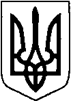 КИЇВСЬКА ОБЛАСТЬТЕТІЇВСЬКА МІСЬКА РАДАVІІІ СКЛИКАННЯДВАДЦЯТА  СЕСІЯПРОЄКТ  РІШЕННЯ     25 травня 2023 року                                                             №     - 20 - VIIІПро скасування рішення виконавчого комітетувід 02.02.2023 № 24 «Про затвердженняплатної послуги на кладовищах для громадян,які не зареєстровані та не проживаютьна території Тетіївської територіальної громади»Відповідно до пункту 15 частини першої статті 26 Закону України «Про місцеве самоврядування в Україні», для усунення порушень Закону України «Про поховання та похоронну справу» стаття 4, Тетіївська міська радаВ И Р І Ш И Л А:Скасувати рішення виконавчого комітету від 02.02.2023 № 24 «Про затвердження платної послуги на кладовищах для громадян, які не зареєстровані та не проживають на території Тетіївської територіальної громади».Контроль за виконанням цього рішення покласти на постійні депутатські комісії з питань Регламенту, депутатської етики, забезпечення діяльності депутатів та контролю за виконанням рішень міської ради та її виконавчого комітету, дотримання законності та правопорядку (голова комісії – Олександр ЧОРНИЙ), з питань торгівлі, житлово-комунального господарства, побутового обслуговування, громадського харчування, управління комунальною власністю, благоустрою, транспорту, зв’язку (голова комісії – Володимир ФАРМАГЕЙ) та першого заступника міського голови Василя КИЗИМИШИНА.Міський голова                                                    Богдан БАЛАГУРА